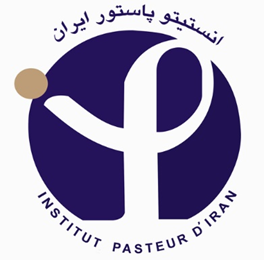 کلکسیون میکروبی ایرانفرم شماره 5فرم تایید تحویلبدینوسیله امضاء کننده این فرم، دریافت کننده متعهد می شود که از تمامی شرایط و ضوابط ویژه نگهداری و استفاده و خطرات ناشی از سویه میکروبی دریافتی آگاهی کامل دارد.نام محقق:                                                                 نام سازمان :آدرس :                                                                   شماره تلفن :تاریخ :                                                                   امضاء :طرح / مشخص :سویه میکروبی :شرایط و ضوابط ویژه استفاده و نگهداری :تحویل دهنده :سمت :عنوان :تاریخ : امضاء :توجه : دریافت کننده و کلکسیون میکروبی ایران باید دو نسخه اصل از این توافق نامه را امضاء نمایند و هرکدام یک نسخه را نگهداری نمایند.